Великий Пирогов ввел важнейший метод организации медицинской помощи пострадавшим при массовом поступлении их в медицинские заведения,
когда на сортировочной площадке в зависимости от тяжести состояния больного самые опытные и квалифицированные врачи «маркируют» поступивших:Нам нужно с предельным вниманием отнестись к рекомендациям врачей и органов власти.Наиболее уязвимы сейчас пожилые люди и лица, страдающие хроническими заболеваниями.Находясь дома, вы находитесь в зеленой зоне!ОСТАВАЙТЕСЬ В ЗЕЛЕНОЙ ЗОНЕ – В СВОЕМ ДОМЕ, ДАБЫ НЕ ПОПАСТЬ В КРАСНУЮ ЗОНУ
ИЛИ ЖЕ НЕ ПОЛУЧИТЬ ЧЕРНУЮ МЕТКУ,
КОГДА ОКАЗЫВАТЬ ПОМОЩЬ УЖЕ ПОЗДНО!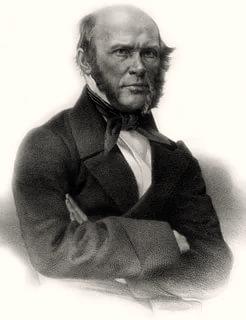 «Я впервые ввел сортировку раненных,уничтожив этим господствовавшийна севастопольскихперевязочных пунктах хаос,и горжусь этой заслугой»Николай Иванович Пирогов«Начала общей военно-полевой хирургии» (1864 год)